Auskunftsbegehren gemäß Art 15 DSGVO (Facebook – Version) - V1.0Inhalt1.	Versionsstand dieses Dokuments	11.1	V1.0 Stammfassung	12.	Hinweise zu diesem Muster	13.	Musterbrief	2	Versionsstand dieses Dokuments	V1.0 StammfassungRedaktionsschluss Dokumentation: 29. Mai 2018	V1.* Wesentliche Änderungen gegenüber der StammfassungRedaktionsschluss: 	Hinweise zu diesem MusterDieses Muster kann zu Auskunftsbegehren (Facebook Version) gemäß Datenschutz-Grundverordnung (DSGVO) verwendet werden.Das Muster ist an den gekennzeichneten Stellen (blau) zu ergänzen bzw. auszufüllen. Kommentare sind grau kursiv und sollten entfernt werden. Der Rest sollte unverändert übernommen werden, es sei denn zwingende Gründe sprechen dafür.Das Muster wurde nach besten Wissen und Gewissen zusammen gestellt, kann jedoch keinesfalls individuelle Beratung ersetzen. Für die Vollständigkeit und Richtigkeit bei einer konkreten Anwendung kann daher keine Gewähr gegeben werden.Wir empfehlen das Auskunftsbegehren per Post an die im Muster genannte Adresse von Facebook zu senden und auf Ihrer Facebook-Seite eine Nachricht (via Messenger) mit dem Auskunftsbegehren (im Anhang) an @Facebook zu schicken, um sicherzustellen, dass Ihr Anliegen bearbeitet wird.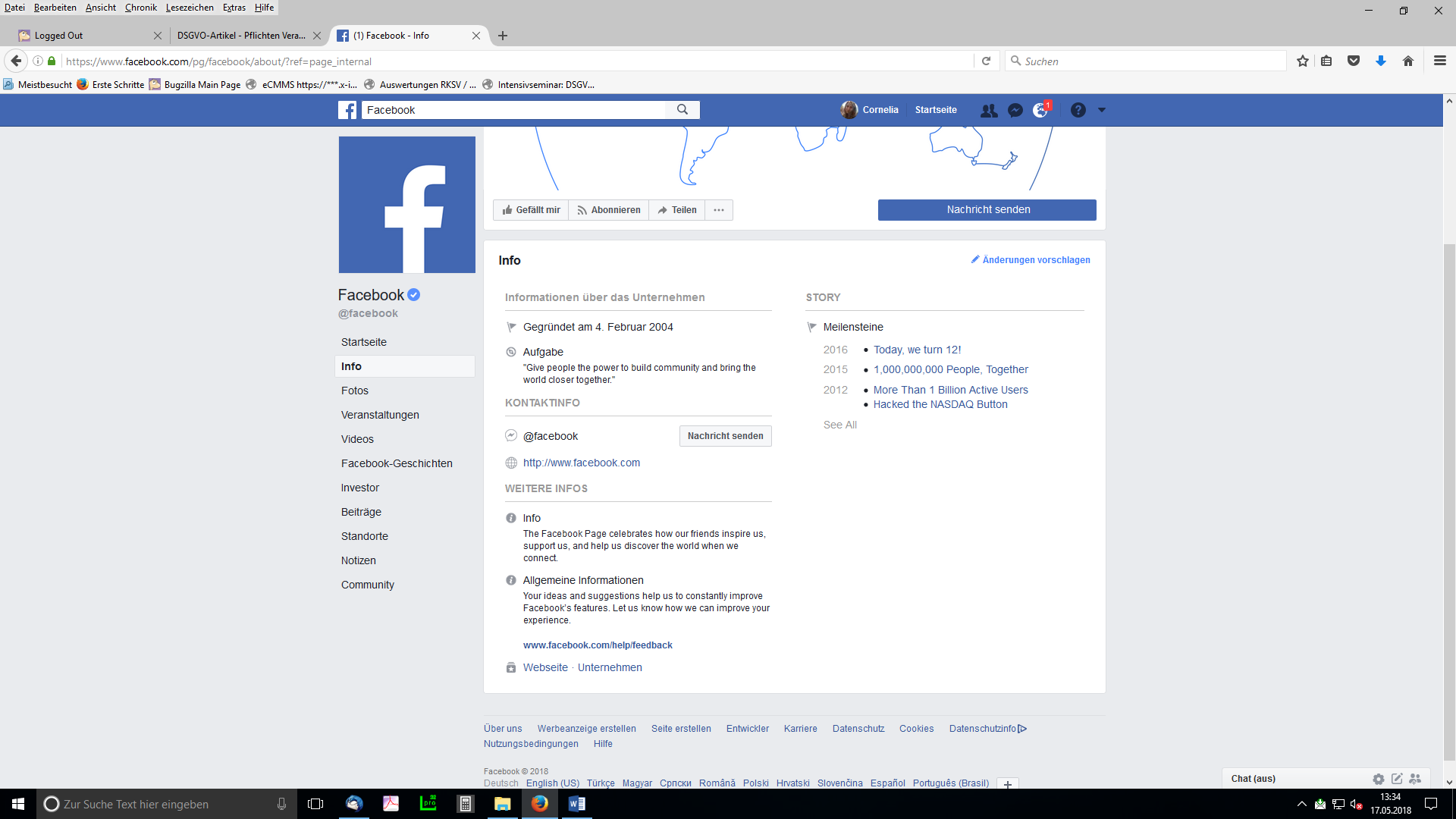 	MusterbriefAuskunftsbegehren gemäß Art 15 DSGVO (Facebook Version)Nach der Datenschutz-Grundverordnung (DSGVO) hat jeder Betroffene das Recht, kostenlose Auskunft über die bei einem Verantwortlichen aktuell verarbeiteten Daten zu erhalten. Dies gilt auch, wenn diese Daten aus öffentlich zugänglichen Quellen oder vom Betroffenen selbst stammen. Die Auskunft ist dann zu erteilen, wenn die Identität des Betroffenen gegeben ist. Dies trifft etwa zu, wenn die Angaben des Auskunftsersuchenden mit den Daten des Verantwortlichen übereinstimmen oder wenn die Unterschrift übereinstimmt.Angaben sind von der unterzeichnenden Person eigenhändig auszufüllen und zu unterschreibenAnFacebook Ireland Ltd.4 Grand Canal SquareGrand Canal HarbourDublin 2 IrelandAntragssteller/in:Vor- und Zuname:Adresse, Postleitzahl und Ort, Land:Datum:Zur Erfüllung Ihrer Verpflichtung gemäß DSGVO inklusive der Beauskunftung der Daten, die in pseydonymisierter Form verarbeitet werden, stelle ich folgende Information/en zur Verfügung:Zutreffendes ankreuzen bzw. ergänzenCookies die Facebook in den letzten 6 Monaten auf meinem Computer gespeichert hat:URLs bei Facebook, die ich in den letzten 6 Monate angeklickt habe:mein Account Name bei Facebook:meine bei Facebook bekannt gegebene Telefonnummer:meine bei Facebook bekannt gegebene eMail-Adresse:Zum Zwecke der Prüfung meiner Identität oder sofern notwendig, um pseudonymisierte Daten zu meiner Person zu identifizieren, gebe ich auch mein Passwort bekannt. Nennen Sie mir dafür einen sicheren Übertragungsweg.Gegenstand: Auskunft gemäß DSGVO (Art 4, 11, 12, 15, 20, 26, 28, 44-46)Sehr geehrte Damen! Sehr geehrte Herren!Sie führen personenbezogene Datenverarbeitung(en) und Datenanwendung(en). Ich ersuche Sie unter Hinweis auf Art 12, 15, 26 DSGVO sowie alle weiteren anwendbaren datenschutzrechtlichen Bestimmungen um Beantwortung der folgenden Fragen:allgemeines AuskunftsbegehrenWelche Arten von Datenkategorien werden verarbeitet?Welche Inhalte haben diese Daten?An wen wurden bzw. werden diese Daten übermittelt? Diese Frage trifft zu, wenn der Betroffene das 14. Lebensjahr noch nicht vollendet hatWelche personenbezogenen Daten von Kindern werden verarbeitet?Welche Inhalte haben diese Daten?An wen wurden bzw. werden diese Daten übermittelt?Detailierte Nachfrage zu personenbezogenen DatenZu welchen Zwecken wurden meine Kommentare, Statusmeldungen, Standortangaben und private Nachrichten verarbeitet?- Welche Inhalte haben diese Daten?- An wen wurden bzw. werden diese Daten übermittelt?Zu welchen Zwecken wurden meine Fotos und Videos verarbeitet?- Welche Inhalte haben die daraus gewonnen Daten?- An wen wurden bzw. werden diese Daten übermittelt?SpeicherungWie lange speichern Sie meine personenbezogenen Daten?Falls keine Zeitangaben vorgesehen sind, welche Kriterien haben Sie für die Dauer festgelegt?Internationaler DatenverkehrWelche Daten werden im Rahmen des internationalen Datenverkehrs auf Grund von Zustimmung gemäß Art 49 Abs 1 lit a verarbeitet?Welche Daten werden im Rahmen des internationalen Datenverkehrs auf Grund einer Angemessenheitsvereinbarung gemäß Art 49 Abs 1 lit b verarbeitet?Wenn Sie Daten im internationalen Datenverkehr aus anderen Gründen verarbeiten, ersuche ich Sie um Bekanntgabe.Wer ist bei Ihnen die zuständige Aufsichtsbehörde gemäß DSGVO?Aufgrund welcher Vertrags- bzw. Rechtsgrundlage werden die Daten verarbeitet?Wenn Facebook Daten gemäß Art 28 DSGVO verarbeiten lässt, ersuche ich um die zusätzliche Angabe von Namen und Anschriften Ihrer Auftragsverarbeiter.Diese Fragen nur beantworten, wenn es auf Sie zutrifft.Ich habe in den letzten 6 Monaten Freundschaftsanfragen abgelehnt und bereits existierende Freundschaften beendet.Welche Inhalte haben die daraus gewonnenen Daten?An wen wurden bzw. werden diese Daten übermittelt?Hier sollten Beispiele genannt werden:Ich habe in den letzten 6 Monaten Änderungen über meinen Familienstand und meine Beziehungen vorgenommen.Welche Inhalte haben die daraus gewonnenen Daten?An wen wurden bzw. werden diese Daten übermittelt?Hier sollten Beispiele genannt werden:Ich habe in den letzten 6 Monaten Änderungen über meine Arbeit und Ausbildungen vorgenommen.Welche Inhalte haben diese Daten?An wen wurden bzw. werden diese Daten übermittelt?Hier sollten Beispiele genannt werden:Ich habe in den letzten 6 Monaten Änderungen über meine Wohnanschrift, Handynummer und eMail-Adresse durchgeführt?Welche Inhalte haben die daraus gewonnenen Daten?An wen wurden bzw. werden diese Daten übermittelt?Hier sollten Beispiele genannt werden:Ich habe in den letzten 6 Monaten Gruppenanfragen abgelehnt, neue Gruppen hinzugefügt und bereits existierende Gruppenmitgliedschaften beendet.Welche Inhalte haben die daraus gewonnenen Daten?An wen wurden bzw. werden diese Daten übermittelt?Hier sollten Beispiele genannt werden:Werbe- und ForschungszweckeWelche Datenkategorien wurden bzw. werden zu Werbezwecken verarbeitet?- Welche Inhalte haben diese Daten?- An wen wurden bzw. werden diese Daten übermittelt?Welche Datenkategorien wurden zu Forschungszwecken verarbeitet?- Welche Inhalte haben diese Daten?- An wen wurden bzw. werden diese Daten übermittelt?Automatisierte EntscheidungsfindungBestehen Verfahren zur automatisierten Entscheidungsfindung?Nach welchen Verfahren erfolgt automatisierte Entscheidungsfindung über personenbezogenen Daten?Algorithmen- Welche Algorithmen verwenden Sie um Postings zu reihen?- Welche Algorithmen verwenden Sie um Nachrichten zu reihen?- Welche Algorithmen verwenden Sie um Freundschaftsvorschläge zu reihen?- Welche Algorithmen verwenden Sie um neue Links, Seiten, Gruppen und Veranstaltungen zu reihen?- Welche Algorithmen verwenden Sie um Werbung zu reihen?CookiesZu welchem Zweck werden meine Cookies der letzten 6 Monate verarbeitet?Welche Bedeutung / Welchen Aufbau haben diese Daten?An wen wurden bzw. werden diese Daten übermittelt?Löschung von DatenIch habe in den letzten 6 Monate Löschungen der Kommentare, Statusmeldungen, Standortangaben, Fotos, Videos durchgeführt.Welche Inhalte haben diese Daten?An wen wurden bzw. werden diese Daten übermittelt?Wann erfolgte bzw. wird die endgültige Löschung der Daten erfolgen. Löschung des AccountsIch habe in den letzten 6 Monaten die Löschung meines Accounts durchgeführt. Welche Inhalte haben diese Daten?An wen wurden bzw. werden diese Daten übermittelt?Wann erfolgte bzw. wird die endgültige Löschung der Daten erfolgen?Löschung, Berichtigung, EinschränkungWelche Empfänger haben Sie über die Berichtigung der Daten unterrichtet?Welche Empfänger haben Sie über die Löschung der Daten unterrichtet?Welche Empfänger haben Sie über die Einschränkung der Daten unterrichtet?Ergänzend zur Auskunftserteilung beantrage ich die elektronische Übermittlung aller von mir zur Verfügung gestellten Informationen(Art 20 DSGVO):Zutreffendes ankreuzen bzw. ergänzenan die eMail-Adresse: ___________________________an den Datenverarbeiter: ___________________________für das Uploaden an das Onlineportal verwenden Sie dazu folgende Daten: _____________________Nennen Sie ein Onlineportal zum Downloaden: ___________________________Der nachfolgende Abschnitt ist nur zu verwenden falls ein konkreter Verdacht auf eine schwerwiegende Datenschutzverletzung besteht.Anlass:Cambridge Analytica_______________________________________ Ich habe aus dem genannten Anlass, Grund zur Annahme, dass der Schutz personenbezogener Daten verletzt wurde und mir dadurch ein Schaden droht. Da Sie mich nicht gemäß Art 34 DSGVO von sich aus informiert haben, ersuche ich Sie hiermit um eine rechtsverbindliche Auskunft, dass meine Daten nicht systematisch, schwerwiegend unrechtsmäßig verarbeitet wurden. Weiters möchte ich erfahren ob die Datenschutzbehörde verständigt wurde. Wenn nein, warum die Datenschutzbehörde darüber nicht in Kenntnis gesetzt wurde. Warum wurde ich über die Datenschutzpanne nicht unterrichtet?Ich ersuche um die Zustellung der AuskunftZutreffendes ankreuzen bzw. ergänzenan die eMail-Adresse:an die Wohnanschrift:Der Botendienst soll eine Identitätsfeststellung bei der Abgabe des Schriftstückes durchführen.Gemäß Art 12 Abs 3 DSGVO hat die Auskunft unverzüglich, in jedem Fall aber binnen eines Monats schriftlich, kostenlos und in verständlicher Form zu erfolgen.Mit freundlichen Grüßen_____________________________Unterschrift